ESA Advisory AgendaOct. 17, 2017 3:45 p.m. MHS Mrs. Driver's classroom (3rd Tuesday)Members: Brian Rueger, Bud Darwin, Jason Biagio, Kevin Elliott, Nancy Bruce, Richard Goode, Charles Fenwick, Nicole Arbelo, Brenda Merzoian     Ex Officio: Diane Rankin, Amanda Driver, Mimi SchulerWelcome and IntroductionsAdditions to agenda:	Discussion about Senior Projects: Project Deliverables, rubrics, 	Google ClassroomReports:	P8 Report: (Jason Biagio)	Student  Representatives  (Aisha)Academy Lead (Amanda Driver)Administration (Diane Rankin)Porterville College (Richard Goode)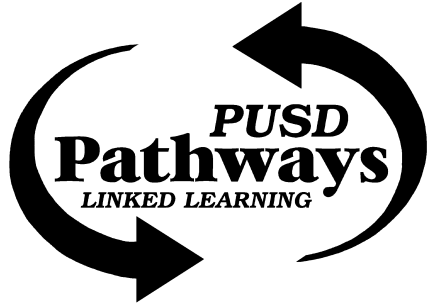 Pathway Office (Mimi Schuler)City of Porterville (Jason Biagio)Sequoia Riverlands Trust (Bud Darwin)- Success Lake/USACE (Charles Fenwick)- Circle J Ranch (Nancy Bruce)- Circle J Research & Restoration Saturday October 28; AdjournmentNext Meeting:  Nov 21, 2017 (That's Thanksgiving week- does that date work? Or shall we rescedule?)